COMING SOON . . . . 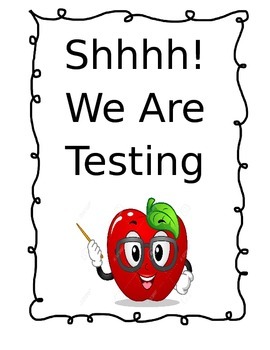 ~MAP Testing in April~MAP ELA on April 13, 14 & 15MAP Science for 5th & 8th Graders ONLY on April 19 & 20MAP Math on April 22 & 23EOC ELA for 8th Graders ONLY on April 27, 28 & 29*We will try to have all testing completed prior to 11:00 a.m. each testing day.**Please make sure your child (children) has a healthy breakfast at home, if they do not access school breakfast.***And, make sure they have plenty of rest.